СОВЕТ ДЕПУТАТОВ муниципального образования Чёрноотрожский сельсовет Саракташского района оренбургской областиЧЕТВЕРТЫй созывР Е Ш Е Н И Евнеочередного двадцать восьмого  заседания Совета депутатов Чёрноотрожского сельсовета Саракташского района Оренбургской области четвертого созыва16.02.2023                                     с. Чёрный Отрог                                       № 185Об утверждении Положения о порядке проведения конкурса на замещение вакантной должности муниципальной службы  и включение в кадровый резерв в администрации муниципального образования Чёрноотрожский сельсовет Саракташского района Оренбургской областиВ соответствии с Федеральным законом от 02.03.2007 № 25-ФЗ                      «О муниципальной службе в Российской Федерации», статьей 20 Закона Оренбургской области от 10.10.2007 № 1611/339-IV-ОЗ «О муниципальной службе в Оренбургской области», Уставом муниципального образования Чёрноотрожский сельсовет Саракташского района Оренбургской области, в целях обеспечения равного доступа граждан к муниципальной службе и прав муниципальных служащих на должностной рост на конкурсной основеСовет депутатов  сельсоветаР Е Ш И Л :1. Утвердить Положение о порядке проведения конкурса на замещение вакантной должности муниципальной службы и включение в кадровый резерв в администрации муниципального образования Чёрноотрожский сельсовет Саракташского района Оренбургской области согласно приложению к настоящему решению. 2. Признать утратившим силу решение Совета депутатов Чёрноотрожского сельсовета Саракташского района Оренбургской области от 29.12.2008 №152 «Об утверждении Положения о порядке проведения конкурса на замещение вакантной должности муниципальной службы муниципального образования Чёрноотрожский сельсовет Саракташского района Оренбургской области».3. Настоящее решение вступает в силу со дня его обнародования и подлежит размещению на официальном сайте муниципального образования Чёрноотрожский сельсовет Саракташского района Оренбургской области.4. Контроль за исполнением настоящего решения возложить на постоянную комиссию Совета депутатов сельсовета по мандатным вопросам, вопросам местного самоуправления, законности, правопорядка, казачества, работе с общественными и религиозными объединениями, национальным вопросам и делам военнослужащих (Гусев П.Г.).Приложение к решению Совета депутатовЧёрноотрожского сельсоветаСаракташского района Оренбургской области от 16.02.2023 № 185Положение о порядке проведения конкурса на замещение вакантной должности муниципальной службы  и включение в кадровый резерв в администрации муниципального образования Чёрноотрожский сельсовет Саракташского района Оренбургской областиОбщие положения1.1. Настоящим Положением определяются порядок и условия проведения конкурса на замещение вакантной должности муниципальной службы и включение в кадровый резерв в администрации муниципального образования Чёрноотрожский сельсовет Саракташского района Оренбургской области (далее - вакантная должность муниципальной службы).1.2. Конкурс может проводиться по решению работодателя при наличии вакантной должности муниципальной службы и отсутствии резерва муниципальных служащих для ее замещения и соответствующих кандидатур из числа муниципальных служащих, обладающих необходимыми деловыми, профессиональными и личностными качествами, отвечающих квалификационным требованиям по данной вакантной должности.1.3. Решение о проведении конкурса оформляется распоряжением администрации Чёрноотрожского сельсовета, которое должно содержать:а) сведения о вакантных должностях, на замещение которых объявляется конкурс;б) дату публикации объявления о приеме документов;в) состав формируемой конкурсной комиссии;г) дату подведения итогов конкурса.1.4. Вакантной должностью муниципальной службы в администрации Чёрноотрожского сельсовета признается свободная, не замещенная муниципальным служащим должность муниципальной службы, предусмотренная штатным расписанием и структурой администрации муниципального образования Чёрноотрожский сельсовет.1.5. Конкурс является способом отбора наиболее способного и подготовленного кандидата на замещение вакантной должности муниципальной службы в администрации Чёрноотрожского сельсовета.1.6. По результатам конкурса могут замещаться высшие, главные, ведущие и старшие должности муниципальной службы. Замещение вакантных младших должностей муниципальной службы производится без объявления конкурса.1.7. Для проведения конкурса распоряжением администрации Чёрноотрожского сельсовета образуется конкурсная комиссия.Участники конкурса 2.1. Право на участие в конкурсе имеют граждане Российской Федерации не моложе 18 лет и не старше 65, владеющие государственным языком Российской Федерации и соответствующие квалификационным требованиям, установленным федеральным законом для замещения должностей муниципальной службы, при отсутствии ограничений, связанных с муниципальной службой.2.2. Один и тот же гражданин вправе принять участие в конкурсе неоднократно и одновременно на несколько должностей.2.3. Муниципальные служащие могут участвовать в конкурсе по собственной инициативе независимо от того, какие должности они замещают на момент его проведения.3. Порядок проведения конкурса 3.1. Конкурс на замещение вакантных должностей муниципальной службы проводится в два этапа:1-й - подготовка конкурса;2-й - заседание конкурсной комиссии в форме:- конкурса документов;- конкурса-испытания (тестирование, индивидуальное собеседование).При проведении конкурса кандидатам гарантируется равенство прав в соответствии с Конституцией Российской Федерации и федеральными законами.3.2. На первом этапе:3.2.1. Администрация Чёрноотрожского сельсовета опубликовывает объявление о приеме документов для участия в конкурсе на замещение должности муниципальной службы не позднее чем за 20 дней до дня проведения конкурса в газете «Пульс дня» и размещает на официальном сайте муниципального образования Чёрноотрожский сельсовет Саракташского района Оренбургской области в сети «Интернет» (далее - официальный сайт).В объявлении публикуются условия проведения конкурса, информация о предполагаемой дате проведения конкурса, месте и времени проведения конкурса, наименование должности, по которой проводится конкурс, перечень необходимых для участия в конкурсе документов, образовательные и профессиональные требования, предъявляемые к претенденту на замещение должности муниципальной службы, срок, до истечения которого принимаются указанные документы, порядок проведения конкурса, а также телефон, факс, электронная почта администрации Чёрноотрожского сельсовета, электронный адрес официального сайта.3.2.2. Гражданин Российской Федерации, изъявивший желание участвовать в конкурсе, представляет в администрацию Чёрноотрожского сельсовета:а) заявление на имя главы сельсовета об участии в конкурсе;б) собственноручно заполненную и подписанную анкету по форме, установленной Правительством Российской Федерации, с приложением фотографии;в) документы, подтверждающие необходимое профессиональное образование, стаж работы и квалификацию (заверенные нотариально или кадровой службой органа местного самоуправления);г) заключение медицинской организации об отсутствии заболевания, препятствующего поступлению на муниципальную службу;д) иные документы, предусмотренные Федеральным законом от 02.03.2007 № 25-ФЗ «О муниципальной службе в Российской Федерации», другими федеральными законами, указами Президента Российской Федерации и постановлениями Правительства Российской Федерации.3.2.3. Несвоевременное представление документов, представление их не в полном объеме или с нарушением правил оформления являются основанием для отказа в их приеме.3.2.4. Представленные гражданином сведения подлежат проверке в установленном федеральным законодательством порядке.В случае установления в ходе проверки обстоятельств, препятствующих участию гражданина в конкурсе, он информируется в письменной форме работодателем о причинах отказа в участии в конкурсе.3.2.5. Претендент на замещение вакантной должности муниципальной службы, не допущенный к участию в конкурсе, вправе обжаловать это решение в соответствии с законодательством Российской Федерации.3.2.6. После проверки сведений, представленных кандидатами, работодатель принимает решение о составе участников, месте, дате и времени проведения 2-го этапа конкурса.Информация об этом доводится специалистом по кадрам до каждого кандидата не позднее, чем за 3 дня до начала его проведения.3.3. На втором этапе:3.3.1. При проведении конкурса конкурсная комиссия оценивает кандидатов на основании представленных ими документов об образовании, прохождении муниципальной, гражданской или иной государственной службы, осуществлении другой трудовой деятельности, а также на основе конкурсных процедур с использованием методов оценки профессиональных и личностных качеств кандидатов, предусмотренные постановлением Правительства Российской Федерации от 31 марта 2018 года № 397 «Об утверждении единой методики проведения конкурсов на замещение вакантных должностей государственной гражданской службы Российской Федерации и включение в кадровый резерв государственных органов». Конкретные методы оценки кандидатов определяются решением комиссии.Конкурс документов проводится на заседании конкурсной комиссии в отсутствие кандидатов.3.3.2. Конкурс-испытание проводится с использованием методов оценки профессиональных и личностных качеств, не противоречащих федеральному и областному законодательству, в том числе:- тестирования (приложение № 1 к порядку проведения конкурса);- индивидуального собеседования (приложение № 2 к порядку проведения конкурса).Конкурс-испытание проводится на заседании конкурсной комиссии в присутствии кандидата.Неявка кандидата, оповещенного в установленном порядке, на заседание конкурсной комиссии расценивается как его отказ от участия в конкурсе.3.4. При оценке профессиональных и личностных качеств кандидатов конкурсная комиссия исходит из соответствующих квалификационных требований к вакантной должности муниципальной службы, а также иных положений, установленных законодательством Российской Федерации о муниципальной службе.3.5. Если в результате проведения конкурса не были выявлены кандидаты, отвечающие квалификационным требованиям к вакантной должности муниципальной службы, на замещение которой он был объявлен, работодатель может принять решение о проведении повторного конкурса.В случае если в результате повторного конкурса заявился только один кандидат, то конкурс может быть признан состоявшимся по решению конкурсной комиссии только в случае, если кандидат отвечает всем квалификационным требованиям к вакантной должности муниципальной службы, на замещение которой был объявлен конкурс.Оформление результатов конкурса 4.1. Членами конкурсной комиссии по результатам индивидуального собеседования, и по итогам тестирования кандидатов, выставляется итоговый балл как сумма среднего арифметического баллов. По результатам сопоставления итоговых баллов кандидатов секретарь конкурсной комиссии формирует рейтинг кандидатов в порядке убывания их итоговых баллов.4.2. Решение конкурсной комиссии об определении победителя конкурса на вакантную должность муниципальной службы (кандидата (кандидатов) для включения в кадровый резерв) принимается открытым голосованием простым большинством голосов ее членов, присутствующих на заседании.4.3. Результаты голосования конкурсной комиссии оформляются решением конкурсной комиссии по итогам конкурса на замещение вакантной должности муниципальной службы по форме согласно приложению № 4 и протоколом заседания конкурсной комиссии по результатам конкурса на включение в кадровый резерв по форме согласно приложению № 5.4.4. Указанное решение (протокол) содержит рейтинг кандидатов с указанием набранных баллов и занятых ими мест по результатам оценки конкурсной комиссией.4.5. В кадровый резерв конкурсной комиссией могут рекомендоваться кандидаты из числа тех кандидатов, общая сумма набранных баллов которых составляет не менее 50 процентов максимального балла.4.6. По итогам конкурса конкурсная комиссия принимает одно из следующих решений:а) о признании одного кандидата победителем конкурса;б) о признании конкурса несостоявшимся в одном из следующих случаев:- поступления менее двух заявлений на участие в конкурсе;- допуска ко второму этапу конкурса менее двух кандидатов;- в случае, если после отказа кандидатов от участия в конкурсе осталось менее двух кандидатов;- признания всех кандидатов не соответствующими требованиям.4.7. Решение конкурсной комиссии принимается в день заседания в отсутствие кандидата и является основанием для назначения его на вакантную должность муниципальной службы либо отказа в таком назначении. 4.8. Члены комиссии, несогласные с решением, принятым комиссией, вправе в письменной форме высказать свое особое мнение, которое прилагается к решению конкурсной комиссии и доводится председателем комиссии до сведения работодателя.4.9. По результатам конкурса издается распоряжение работодателя о назначении победителя конкурса на вакантную должность муниципальной службы и заключается трудовой договор с победителем конкурса.Кандидаты, принимавшие участие в конкурсе, но не заключившие трудовой договор, включаются в кадровый резерв администрации Чёрноотрожского сельсовета.4.10. Кандидатам, участвовавшим в конкурсе, сообщается о результатах конкурса в письменной форме в течение месяца со дня его завершения. Информация о результатах конкурса размещается на официальном сайте.Документы претендентов на замещение вакантной должности муниципальной службы, не допущенных к участию в конкурсе, и кандидатов, участвовавших в конкурсе, могут быть им возвращены по письменному заявлению в течение трех лет со дня завершения конкурса. До истечения этого срока документы хранятся в архиве органа местного самоуправления, после чего подлежат уничтожению.Обстоятельства, препятствующие участию в конкурсе5.1. Граждане Российской Федерации не допускаются к участию в конкурсе при наличии ограничений, установленных законодательством Российской Федерации о муниципальной службе, для поступления на муниципальную службу и ее прохождения.5.2. В случае установления в ходе проверки обстоятельств, препятствующих поступлению гражданина на муниципальную службу, он информируется в письменной форме о причинах отказа в участии в конкурсе.6. Заключительные положения 6.1. Расходы по участию в конкурсе (проезд к месту проведения конкурса и обратно, наем жилого помещения, проживание, пользование услугами всех видов средств связи) осуществляются кандидатами, изъявившими желание участвовать в конкурсе, за счет собственных средств.6.2. Кандидат вправе обжаловать решение конкурсной комиссии в соответствии с законодательством Российской Федерации._________Приложение № 1к Порядку проведения конкурсаТестированиеПосредством тестирования осуществляется оценка уровня владения кандидатами на замещение вакантных должностей муниципальной службы (далее - муниципальная служба) и включение в кадровый резерв администрации Чёрноотрожского сельсовета (далее соответственно - кандидаты, кадровый резерв) государственным языком Российской Федерации (русским языком), знаниями основ Конституции Российской Федерации, законодательства Российской Федерации о муниципальной службе и о противодействии коррупции, знаниями и умениями в сфере информационно-коммуникационных технологий, а также знаниями и умениями в зависимости от области и вида профессиональной служебной деятельности, установленными должностной инструкцией.При тестировании используется единый перечень вопросов. Тест должен содержать не менее 40 и не более 60 вопросов.Первая часть теста формируется по единым унифицированным заданиям, разработанным в том числе с учетом групп должностей муниципальной службы, а вторая часть - по тематике профессиональной служебной деятельности исходя из области и вида профессиональной служебной деятельности по вакантной должности муниципальной службы, на замещение которой планируется объявление конкурса (далее - вакантная должность муниципальной службы) (группе должностей муниципальной службы, по которой проводится конкурс на включение в кадровый резерв).Уровень сложности тестовых заданий возрастает в прямой зависимости от группы должностей муниципальной службы. Чем выше группа должностей муниципальной службы, тем больший объем знаний и умений требуется для их прохождения.На каждый вопрос теста может быть только один или несколько верных вариантов ответа.Кандидатам предоставляется одно и то же время для прохождения тестирования.Подведение результатов тестирования основывается на количестве правильных ответов.Тестирование считается пройденным, если кандидат правильно ответил на 70 и более процентов заданных вопросов.Результаты тестирования оформляются в виде краткой справки.___________Приложение № 2 к Порядку проведения конкурсаИндивидуальное собеседованиеВ рамках индивидуального собеседования задаются вопросы, направленные на оценку профессионального уровня кандидата.В этих целях с учетом должностных обязанностей по вакантной должности муниципальной службы (группе должностей муниципальной службы, по которой проводится конкурс на включение в кадровый резерв) составляется перечень вопросов по каждой вакантной должности муниципальной службы (группе должностей муниципальной службы, по которой проводится конкурс на включение в кадровый резерв).Проведение индивидуального собеседования с кандидатом в ходе заседания конкурсной комиссии является обязательным.Членами конкурсной комиссии по результатам индивидуального собеседования заполняется конкурсный бюллетень (приложение № 3 к Порядку).При проведении индивидуального собеседования конкурсной комиссией по решению работодателя может осуществляться видео - и (или) аудиозапись проведения соответствующих конкурсных процедур, что позволяет сравнивать ответы и реакцию разных кандидатов на одни и те же вопросы для максимально объективного их учета, в том числе при дальнейших конкурсных процедурах.__________Приложение № 3к Порядку проведения конкурсаКонкурсный бюллетень"___" _______________ 20___г.
(дата проведения конкурса)_________________________________________________________________________
(полное наименование должности, на замещение которой проводится конкурс,_________________________________________________________________________
или наименование группы должностей, по которой проводится конкурс на включение в кадровый резерв администрации Чёрноотрожского сельсовета)Балл, присвоенный членом конкурсной комиссии кандидату
по результатам индивидуального собеседования(Справочно: максимальный балл составляет ______ баллов)______________________________________________________ _______________  (фамилия, имя, отчество члена конкурсной комиссии)                 (подпись)_______________Приложение № 4 к Порядку проведения конкурсаРешениеконкурсной комиссии по итогам конкурса на замещение вакантной должности муниципальной службыадминистрации Чёрноотрожского сельсовета Саракташского района Оренбургской области (наименование муниципального органа)"____"_________________20__ г.(дата проведения конкурса)1. Присутствовало на заседании ___ из ___ членов конкурсной комиссии2. Проведен конкурс на замещение вакантной должности муниципальной службы_________________________________________________________________________________(наименование должности  администрации Чёрноотрожского сельсовета)3. Результаты рейтинговой оценки кандидатов4. Результаты голосования по определению победителя конкурса (заполняется по всем кандидатам) Комментарии к результатам голосования (при необходимости)5. По результатам голосования конкурсная комиссия признает победителем конкурса следующего кандидата6. По результатам голосования конкурсная комиссия рекомендует к включению в кадровый резерв администрации Чёрноотрожского сельсовета следующих кандидатов7. В заседании конкурсной комиссии не участвовали следующие члены комиссииПредседатель конкурсной комиссии                                                             _________ _______________________________                                                            (подпись)   (фамилия, имя, отчество)Заместитель председателяконкурсной комиссии                                                                               ______ __________________________________                                                             (подпись)     (фамилия, имя, отчество)Секретарь конкурсной комиссии                                                                      ______ __________________________________                                                              (подпись)    (фамилия, имя, отчество)Независимые эксперты                                                                        _________ ________________________________                                                                (подпись)   (фамилия, имя, отчество)Другие членыконкурсной комиссии                   	                                               _________ ________________________________                                                                 (подпись)   (фамилия, имя, отчество)___________Приложение № 5к Порядку проведения конкурсаПротокол заседания конкурсной комиссиипо результатам конкурса на включение в кадровый резервадминистрации Чёрноотрожского сельсовета Саракташского района Оренбургской области (наименование муниципального органа)"____"_________________20__ г.(дата проведения конкурса)1. Присутствовало на заседании ___ из ___ членов конкурсной комиссии2. Проведен конкурс на замещение вакантной должности муниципальной службы_________________________________________________________________________________(наименование должности  администрации Чёрноотрожского сельсовета)3. Результаты рейтинговой оценки кандидатов4. Результаты голосования по определению победителя конкурса (заполняется по всем кандидатам) Комментарии к результатам голосования (при необходимости)5. По результатам голосования конкурсная комиссия признает победителем конкурса следующего кандидата6. По результатам голосования конкурсная комиссия рекомендует к включению в кадровый резерв администрации Чёрноотрожского сельсовета следующих кандидатов7. В заседании конкурсной комиссии не участвовали следующие члены комиссииПредседатель конкурсной комиссии                                                             _________ _______________________________                                                            (подпись)   (фамилия, имя, отчество)Заместитель председателяконкурсной комиссии                                                                               ______ __________________________________                                                             (подпись)     (фамилия, имя, отчество)Секретарь конкурсной комиссии                                                                      ______ __________________________________                                                              (подпись)    (фамилия, имя, отчество)Независимые эксперты                                                                        _________ ________________________________                                                                (подпись)   (фамилия, имя, отчество)Другие членыконкурсной комиссии                   	                                               _________ ________________________________                                                                 (подпись)   (фамилия, имя, отчество)______________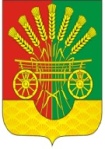 Председатель Совета депутатов сельсоветаВременно исполняющий обязанности главы муниципального образования ___________ Г.Х. Валитов__________  О.С. ПонамаренкоРазослано:постоянной комиссии, администрации сельсовета, прокуратуре района, места для обнародования НПА, официальный сайтФамилия, имя, отчество кандидатаБаллКраткая мотивировка выставленного балла (при необходимости)123Фамилия, имя, отчество члена конкурсной комиссии, присутствовавшего на заседании конкурсной комиссииДолжностьФамилия, имя, отчество кандидатаИтоговый баллМесто в рейтинге (в порядке убывания)________________________________________________________________(фамилия, имя, отчество кандидата, занявшего первое место в рейтинге)________________________________________________________________(фамилия, имя, отчество кандидата, занявшего первое место в рейтинге)________________________________________________________________(фамилия, имя, отчество кандидата, занявшего первое место в рейтинге)________________________________________________________________(фамилия, имя, отчество кандидата, занявшего первое место в рейтинге)Фамилия, имя, отчество члена конкурсной комиссииГолосованиеГолосованиеГолосование"за""против""воздержался"Итого_______________________________________________________________(фамилия, имя, отчество кандидата, занявшего второе место в рейтинге)_______________________________________________________________(фамилия, имя, отчество кандидата, занявшего второе место в рейтинге)_______________________________________________________________(фамилия, имя, отчество кандидата, занявшего второе место в рейтинге)_______________________________________________________________(фамилия, имя, отчество кандидата, занявшего второе место в рейтинге)Фамилия, имя, отчество члена конкурсной комиссииГолосованиеГолосованиеГолосование"за""против""воздержался"Итого_________________________________________________________________(фамилия, имя, отчество кандидата, занявшего третье место в рейтинге)_________________________________________________________________(фамилия, имя, отчество кандидата, занявшего третье место в рейтинге)_________________________________________________________________(фамилия, имя, отчество кандидата, занявшего третье место в рейтинге)_________________________________________________________________(фамилия, имя, отчество кандидата, занявшего третье место в рейтинге)Фамилия, имя, отчество члена конкурсной комиссииГолосованиеГолосованиеГолосование"за""против""воздержался"ИтогоФамилия, имя, отчество кандидата, признанного победителемВакантная должность муниципальной службыФамилия, имя, отчество кандидата, рекомендованного к включению в кадровый резерв администрации Чёрноотрожского сельсоветаГруппа должностей муниципальной службы(фамилия, имя, отчество)Фамилия, имя, отчество члена конкурсной комиссии, присутствовавшего на заседании конкурсной комиссииДолжностьФамилия, имя, отчество кандидатаИтоговый баллМесто в рейтинге (в порядке убывания)________________________________________________________________(фамилия, имя, отчество кандидата, занявшего первое место в рейтинге)________________________________________________________________(фамилия, имя, отчество кандидата, занявшего первое место в рейтинге)________________________________________________________________(фамилия, имя, отчество кандидата, занявшего первое место в рейтинге)________________________________________________________________(фамилия, имя, отчество кандидата, занявшего первое место в рейтинге)Фамилия, имя, отчество члена конкурсной комиссииГолосованиеГолосованиеГолосование"за""против""воздержался"Итого_______________________________________________________________(фамилия, имя, отчество кандидата, занявшего второе место в рейтинге)_______________________________________________________________(фамилия, имя, отчество кандидата, занявшего второе место в рейтинге)_______________________________________________________________(фамилия, имя, отчество кандидата, занявшего второе место в рейтинге)_______________________________________________________________(фамилия, имя, отчество кандидата, занявшего второе место в рейтинге)Фамилия, имя, отчество члена конкурсной комиссииГолосованиеГолосованиеГолосование"за""против""воздержался"Итого_________________________________________________________________(фамилия, имя, отчество кандидата, занявшего третье место в рейтинге)_________________________________________________________________(фамилия, имя, отчество кандидата, занявшего третье место в рейтинге)_________________________________________________________________(фамилия, имя, отчество кандидата, занявшего третье место в рейтинге)_________________________________________________________________(фамилия, имя, отчество кандидата, занявшего третье место в рейтинге)Фамилия, имя, отчество члена конкурсной комиссииГолосованиеГолосованиеГолосование"за""против""воздержался"ИтогоФамилия, имя, отчество кандидата, признанного победителемВакантная должность муниципальной службыФамилия, имя, отчество кандидата, рекомендованного к включению в кадровый резерв администрации Чёрноотрожского сельсоветаГруппа должностей муниципальной службы(фамилия, имя, отчество)